The Number Devil – Reading Notes Ch.  11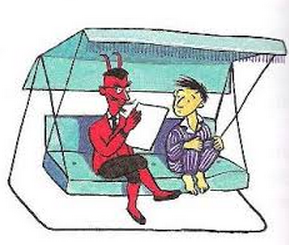 Take notes as you read chapter 11. 1. Use patterns with Hopping numbers to show why everything withexponent of zero is 1!2. When you hop with one the answer is always _______.3. Solve the following exponent problems:10 = ____		1000= _______	670= ______		990= _____	        12,5760= _____4. When you hop with zero the answer is always _______.5. Does proving that something works hundreds of times prove that is is always true? Explain your answer. (p. 223)6. The Shortest Route Problem: Explain the Shortest Route Problem on Page 227 and list all 24 possible routes between four friends’ houses (I have done the first 4 for you):The problem:7. Why, after so many years, has no mathematician been able to solve this problem? (p.228-229)8. In this chapter, the Number Devil and Robert discuss the importance of math proofs. What are proofs and why are they so important?2532  242322212035243  3433323130